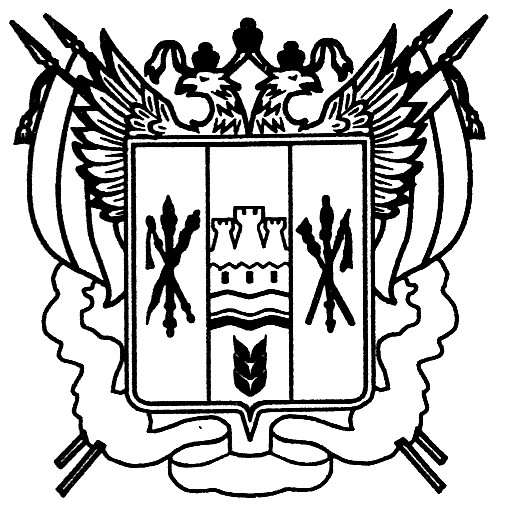 РОССИЙСКАЯ  ФЕДЕРАЦИЯ                                                                   РОСТОВСКАЯ ОБЛАСТЬ  АДМИНИСТРАЦИЯ ГЛУБОЧАНСКОГО СЕЛЬСКОГО ПОСЕЛЕНИЯПОСТАНОВЛЕНИЕ №  53         29.06.2021 года                                                                         х. ПлотниковО внесении изменения в постановление Администрации Глубочанского сельского поселения от 10.12.2018 № 95 "Об утверждении муниципальной программы Глубочанского сельского поселения «Управление муниципальными финансами и создание условий  для эффективного управления муниципальными финансами»   В соответствии с постановлением Правительства Ростовской области от 01.11.2018 № 84 «Об утверждении Порядка разработки, реализации и оценки эффективности муниципальных программ Глубочанского сельского поселения» и распоряжением Администрации Глубочанского сельского поселения от 10.09.2018 № 35 «Об утверждении Перечня муниципальных программ Глубочанского сельского поселения Администрация Глубочанского сельского поселения  постановляет:1. Внести изменения в муниципальную программу Глубочанского сельского поселения «Управление муниципальными финансами и создание условий для эффективного управления муниципальными финансами» (далее – Программа) согласно приложению.2. Контроль за выполнением настоящего постановления возложить на начальника сектора экономики и финансов Кандаурову В.МГлава Администрации Глубочанского сельского поселения	Э.Ю.БесединПостановление вноситсектор экономики и финансов Приложение к постановлениюАдминистрации Глубочанского сельского поселения от 29.06.2021 № 53ИЗМЕНЕНИЯ,вносимые в постановление Администрации Глубочанкого сельского поселения от 10.12.2018 № 95 «Об утверждении муниципальной программы Глубочанского сельского поселения  «Управление муниципальными финансами и создание условий для эффективного управления муниципальными финансами»1. Приложение №1 к муниципальной программе Глубочанского сельского поселения: «Управление муниципальными финансами и создание условий для эффективного управления муниципальными финансами» изложить в редакции:"Приложение № 1к муниципальной программе Глубочанского сельского поселения «Управление муниципальными финансами и созданиеусловий для эффективного управления муниципальными финансами»СВЕДЕНИЯ 
о показателях муниципальной программы Глубочанского сельского поселения «Управление муниципальными финансами 
и создание условий для эффективного управления муниципальными финансами», подпрограмм муниципальной программы и их значенияхПродолжение приложения № 1 к муниципальной программе Глубочанского сельского поселения «Управление муниципальными финансами и созданиеусловий для эффективного управления муниципальными финансами»Глава Администрации Глубочанского сельского поселения			Э.Ю.Беседин№п/пНомер и наименование показателя Вид показателяЕдиница измеренияЗначения показателейЗначения показателейЗначения показателейЗначения показателейЗначения показателейЗначения показателейЗначения показателейЗначения показателей№п/пНомер и наименование показателя Вид показателяЕдиница измерения20172018201920202021202220232024123456789101112Муниципальная программа «Управление муниципальными финансами и создание условий для эффективного управления муниципальными финансами»Муниципальная программа «Управление муниципальными финансами и создание условий для эффективного управления муниципальными финансами»Муниципальная программа «Управление муниципальными финансами и создание условий для эффективного управления муниципальными финансами»Муниципальная программа «Управление муниципальными финансами и создание условий для эффективного управления муниципальными финансами»Муниципальная программа «Управление муниципальными финансами и создание условий для эффективного управления муниципальными финансами»Муниципальная программа «Управление муниципальными финансами и создание условий для эффективного управления муниципальными финансами»Муниципальная программа «Управление муниципальными финансами и создание условий для эффективного управления муниципальными финансами»Муниципальная программа «Управление муниципальными финансами и создание условий для эффективного управления муниципальными финансами»Муниципальная программа «Управление муниципальными финансами и создание условий для эффективного управления муниципальными финансами»Муниципальная программа «Управление муниципальными финансами и создание условий для эффективного управления муниципальными финансами»Муниципальная программа «Управление муниципальными финансами и создание условий для эффективного управления муниципальными финансами»Муниципальная программа «Управление муниципальными финансами и создание условий для эффективного управления муниципальными финансами»1.Показатель 1. Наличие бюджетного прогноза Глубочанского сельского поселения на долгосрочный периодведомст-венныйда/нетдададададададада2.Показатель 2. Темп роста налоговых и неналоговых доходов бюджета Глубочанского сельского поселения к уровню предыдущего года (в сопоставимых  условиях)ведомст-венныйпроцентов--107,0102,9102,5100,2100,2100,23.Показатель 3. Доля просроченной кредиторской задолженности в расходах местного бюджета ведомст-венныйпроцентов--0000004.Показатель 4. Отношение объема муниципального долга Глубочанского сельского поселения по состоянию на 1 января года, следующего за отчетным, к общему годовому объему доходов (без учета безвозмездных поступлений) местного бюджетаведомст-венныйпроцентов00000000Подпрограмма 1 «Долгосрочное финансовое планирование»Подпрограмма 1 «Долгосрочное финансовое планирование»Подпрограмма 1 «Долгосрочное финансовое планирование»Подпрограмма 1 «Долгосрочное финансовое планирование»Подпрограмма 1 «Долгосрочное финансовое планирование»Подпрограмма 1 «Долгосрочное финансовое планирование»Подпрограмма 1 «Долгосрочное финансовое планирование»Подпрограмма 1 «Долгосрочное финансовое планирование»Подпрограмма 1 «Долгосрочное финансовое планирование»Подпрограмма 1 «Долгосрочное финансовое планирование»Подпрограмма 1 «Долгосрочное финансовое планирование»Подпрограмма 1 «Долгосрочное финансовое планирование»5.Показатель 1.1. Объем налоговых и неналоговых доходов местного бюджета поступлений)ведомст-венныйтыс. рублей--5131,45280,35414,85444,15482,55482,56.Показатель 1.2. Доля расходов местного бюджета, формируемых в рамках муниципальных программ Глубочанского сельского поселения, в общем объеме расходов местного бюджетаведомст-венныйпроцентов--96,095,095,095,095,095,0Подпрограмма 2 «Нормативно-методическое, информационное обеспечение и организация бюджетного процесса»Подпрограмма 2 «Нормативно-методическое, информационное обеспечение и организация бюджетного процесса»Подпрограмма 2 «Нормативно-методическое, информационное обеспечение и организация бюджетного процесса»Подпрограмма 2 «Нормативно-методическое, информационное обеспечение и организация бюджетного процесса»Подпрограмма 2 «Нормативно-методическое, информационное обеспечение и организация бюджетного процесса»Подпрограмма 2 «Нормативно-методическое, информационное обеспечение и организация бюджетного процесса»Подпрограмма 2 «Нормативно-методическое, информационное обеспечение и организация бюджетного процесса»Подпрограмма 2 «Нормативно-методическое, информационное обеспечение и организация бюджетного процесса»Подпрограмма 2 «Нормативно-методическое, информационное обеспечение и организация бюджетного процесса»Подпрограмма 2 «Нормативно-методическое, информационное обеспечение и организация бюджетного процесса»Подпрограмма 2 «Нормативно-методическое, информационное обеспечение и организация бюджетного процесса»Подпрограмма 2 «Нормативно-методическое, информационное обеспечение и организация бюджетного процесса»7.Показатель 2.1. Исполнение расходных обязательств местного бюджетаведомст-венныйпроцентов95,995,095,095,095,095,095,095,08.Показатель 2.2. Соотношение количества проверок, по результатам которых приняты меры по устранению нарушений, и количества проверок, по результатам которых выявлены нарушения в финансово-бюджетной сфере и законодательства Российской Федерации о контрактной системе в сфере закупокведомст-венныйпроцентов-100,0100,0100,0100,0100,0100,0100,09.Показатель 2.3. Соотношение количества проведенных анализов осуществления главными распорядителями бюджетных средств внутреннего финансового контроля и внутреннего финансового аудита и общего количества главных распорядителей бюджетных средствведомст-венныйпроцентов--10010010010010010010.Показатель 2.4. Доля организаций сектора муниципального управления, осуществляющих процессы планирования и исполнения своих бюджетов в единой информационной системе управления общественными финансами Ростовской областиведомст-венныйпроцентов100,0100,0100,0100,0100,0100,0100,0100,0Подпрограмма 3 «Управление муниципальным долгом Глубочанского сельского поселения»Подпрограмма 3 «Управление муниципальным долгом Глубочанского сельского поселения»Подпрограмма 3 «Управление муниципальным долгом Глубочанского сельского поселения»Подпрограмма 3 «Управление муниципальным долгом Глубочанского сельского поселения»Подпрограмма 3 «Управление муниципальным долгом Глубочанского сельского поселения»Подпрограмма 3 «Управление муниципальным долгом Глубочанского сельского поселения»Подпрограмма 3 «Управление муниципальным долгом Глубочанского сельского поселения»Подпрограмма 3 «Управление муниципальным долгом Глубочанского сельского поселения»Подпрограмма 3 «Управление муниципальным долгом Глубочанского сельского поселения»Подпрограмма 3 «Управление муниципальным долгом Глубочанского сельского поселения»Подпрограмма 3 «Управление муниципальным долгом Глубочанского сельского поселения»Подпрограмма 3 «Управление муниципальным долгом Глубочанского сельского поселения»11.Показатель 3.1. Доля расходов на обслуживание муниципального долга Глубочанского сельского поселения  в объеме расходов местного бюджета, за исключением объема расходов, которые осуществляются за счет субвенций, предоставляемых из бюджетов бюджетной системы Российской Федерацииведомст-венныйпроцентов00000000№п/пНомер и наименование показателяВид показателяЕдиница измеренияЗначения показателейЗначения показателейЗначения показателейЗначения показателейЗначения показателейЗначения показателей№п/пНомер и наименование показателяВид показателяЕдиница измерения20252026202720282029203012345678910Муниципальная  программа «Управление муниципальными финансами и создание условий для эффективного управления муниципальными финансами»Муниципальная  программа «Управление муниципальными финансами и создание условий для эффективного управления муниципальными финансами»Муниципальная  программа «Управление муниципальными финансами и создание условий для эффективного управления муниципальными финансами»Муниципальная  программа «Управление муниципальными финансами и создание условий для эффективного управления муниципальными финансами»Муниципальная  программа «Управление муниципальными финансами и создание условий для эффективного управления муниципальными финансами»Муниципальная  программа «Управление муниципальными финансами и создание условий для эффективного управления муниципальными финансами»Муниципальная  программа «Управление муниципальными финансами и создание условий для эффективного управления муниципальными финансами»Муниципальная  программа «Управление муниципальными финансами и создание условий для эффективного управления муниципальными финансами»Муниципальная  программа «Управление муниципальными финансами и создание условий для эффективного управления муниципальными финансами»Муниципальная  программа «Управление муниципальными финансами и создание условий для эффективного управления муниципальными финансами»1.Показатель 1. Наличие бюджетного прогноза Глубочанского сельского поселения на долгосрочный периодведомст-венныйда/нетдададададада2.Показатель 2. Темп роста налоговых и неналоговых доходов бюджета Глубочанского сельского поселения к уровню предыдущего года (в сопоставимых  условиях)ведомст-венныйпроцентов100,2100,2100,2100,2100,2100,23.Показатель 3. Доля просроченной кредиторской задолженности в расходах областного бюджета ведомст-венныйпроцентов0000004.Показатель 4. Отношение объема муниципального долга Глубочанского сельского поселения по состоянию на 1 января года, следующего за отчетным, к общему годовому объему доходов (без учета безвозмездных поступлений) областного бюджетаведомст-венныйпроцентов000000Подпрограмма 1 «Долгосрочное финансовое планирование»Подпрограмма 1 «Долгосрочное финансовое планирование»Подпрограмма 1 «Долгосрочное финансовое планирование»Подпрограмма 1 «Долгосрочное финансовое планирование»Подпрограмма 1 «Долгосрочное финансовое планирование»Подпрограмма 1 «Долгосрочное финансовое планирование»Подпрограмма 1 «Долгосрочное финансовое планирование»Подпрограмма 1 «Долгосрочное финансовое планирование»Подпрограмма 1 «Долгосрочное финансовое планирование»Подпрограмма 1 «Долгосрочное финансовое планирование»5.Показатель 1.1. Объем налоговых доходов бюджета Глубочанского сельского поселения (за вычетом: разовых поступлений)ведомст-венныйтыс. рублей5482,55482,55482,55482,55482,55482,56.Показатель 1.2. Доля расходов местного бюджета, формируемых в рамках муниципальных программ Глубочанского сельского поселения, в общем объеме расходов областного бюджетаведомст-венныйпроцентов95,095,095,095,095,095,0Подпрограмма 2 «Нормативно-методическое, информационное обеспечение и организация бюджетного процесса»Подпрограмма 2 «Нормативно-методическое, информационное обеспечение и организация бюджетного процесса»Подпрограмма 2 «Нормативно-методическое, информационное обеспечение и организация бюджетного процесса»Подпрограмма 2 «Нормативно-методическое, информационное обеспечение и организация бюджетного процесса»Подпрограмма 2 «Нормативно-методическое, информационное обеспечение и организация бюджетного процесса»Подпрограмма 2 «Нормативно-методическое, информационное обеспечение и организация бюджетного процесса»Подпрограмма 2 «Нормативно-методическое, информационное обеспечение и организация бюджетного процесса»Подпрограмма 2 «Нормативно-методическое, информационное обеспечение и организация бюджетного процесса»Подпрограмма 2 «Нормативно-методическое, информационное обеспечение и организация бюджетного процесса»Подпрограмма 2 «Нормативно-методическое, информационное обеспечение и организация бюджетного процесса»7.Показатель 2.1. Исполнение расходных обязательств местного бюджетаведомст-венныйпроцентов95,095,095,095,095,095,08.Показатель 2.2. Соотношение количества проверок, по результатам которых приняты меры по устранению нарушений, и количества проверок, по результатам которых выявлены нарушения в финансово-бюджетной сфере и законодательства Российской Федерации о контрактной системе в сфере закупокведомст-венныйпроцентов100,0100,0100,0100,0100,0100,09.Показатель 2.3. Соотношение количества проведенных анализов осуществления главными распорядителями бюджетных средств внутреннего финансового контроля и внутреннего финансового аудита и общего количества главных распорядителей бюджетных средствведомст-венныйпроцентов10010010010010010010.Показатель 2.5. Доля организаций сектора государственного управления, осуществляющих процессы планирования и исполнения своих бюджетов в единой информационной системе управления общественными финансами Ростовской областиведомст-венныйпроцентов100,0100,0100,0100,0100,0100,0Подпрограмма 3 «Управление муниципальным долгом Глубочанского сельского поселения»Подпрограмма 3 «Управление муниципальным долгом Глубочанского сельского поселения»Подпрограмма 3 «Управление муниципальным долгом Глубочанского сельского поселения»Подпрограмма 3 «Управление муниципальным долгом Глубочанского сельского поселения»Подпрограмма 3 «Управление муниципальным долгом Глубочанского сельского поселения»Подпрограмма 3 «Управление муниципальным долгом Глубочанского сельского поселения»Подпрограмма 3 «Управление муниципальным долгом Глубочанского сельского поселения»Подпрограмма 3 «Управление муниципальным долгом Глубочанского сельского поселения»Подпрограмма 3 «Управление муниципальным долгом Глубочанского сельского поселения»Подпрограмма 3 «Управление муниципальным долгом Глубочанского сельского поселения»11.Показатель 3.1. Доля расходов на обслуживание муниципального долга Глубочанского сельского поселения в объеме расходов местного бюджета, за исключением объема расходов, которые осуществляются за счет субвенций, предоставляемых из бюджетов бюджетной системы Российской Федерацииведомст-венныйпроцентов000000